ТЕХНИЧЕСКА СПЕЦИФИКАЦИЯза обзавеждане към проект: „Ремонт, обзавеждане и оборудване на Народно читалище "Ламби Кандев - 1893" гр. Искър”;№ВИДРАЗМЕРИМАТЕРИАЛЦВЯТБРОЙИЗГЛЕД1Конферентна маса за 10 души  с преден плот340/120/75смПДЧ25 mmвенге6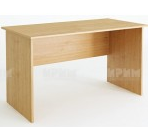 2Гардероб - двукрилен с лост180/80/45ПДЧ25mmвенге4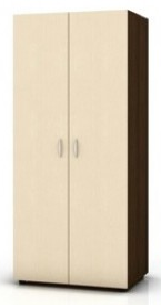 3Гардероб - трикрилен с 3 крила с лост, четири рафта 180/120/45ПДЧ 25mmвенге2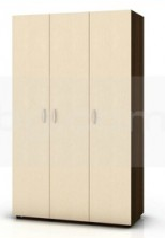 4Бюро- голямо150/90/75ПДЧ25mmвенге1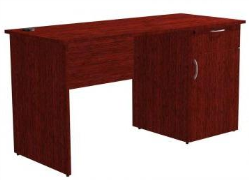 5Бюро- малко120/80/75ПДЧ25mmвенге3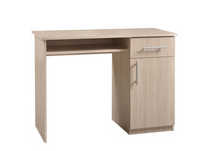 6Ниска масичка105/55/55ПДЧ25mmвенге1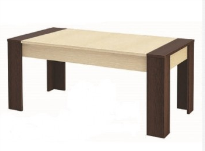 7Закачалка – прави- 8 бр. куки190металчерен5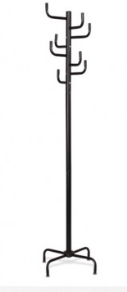 8Закачалка - стенни50/5ПДЧ25mmвенге3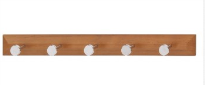 9Тоалетна масичка с две чекмеджета и огледало100/80/45ПДЧ25mmвенге3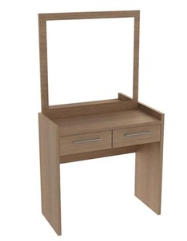 10Секционен шкаф - отворена етажерка с четири рафта180/80/40ПДЧ25mmвенге6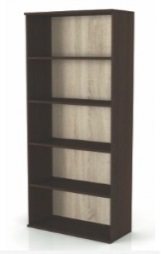 11Секционен шкаф – с две врати и три ниши180/80/40ПДЧ25mmвенге6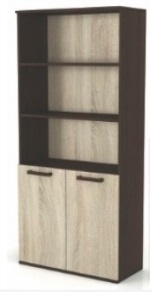 11Диван – четириместен, ъглов без матрачен механизъмДамаскаИзбор на проектанта1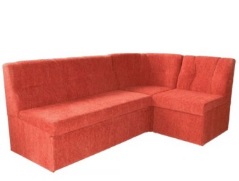 12Офис стол  (работен) с подлакътници -  с висока облегалкаИзкуствена кожачерен3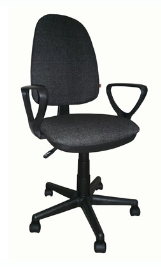 13Посетителски столИзкуствена кожачерен50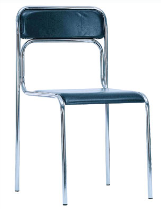 